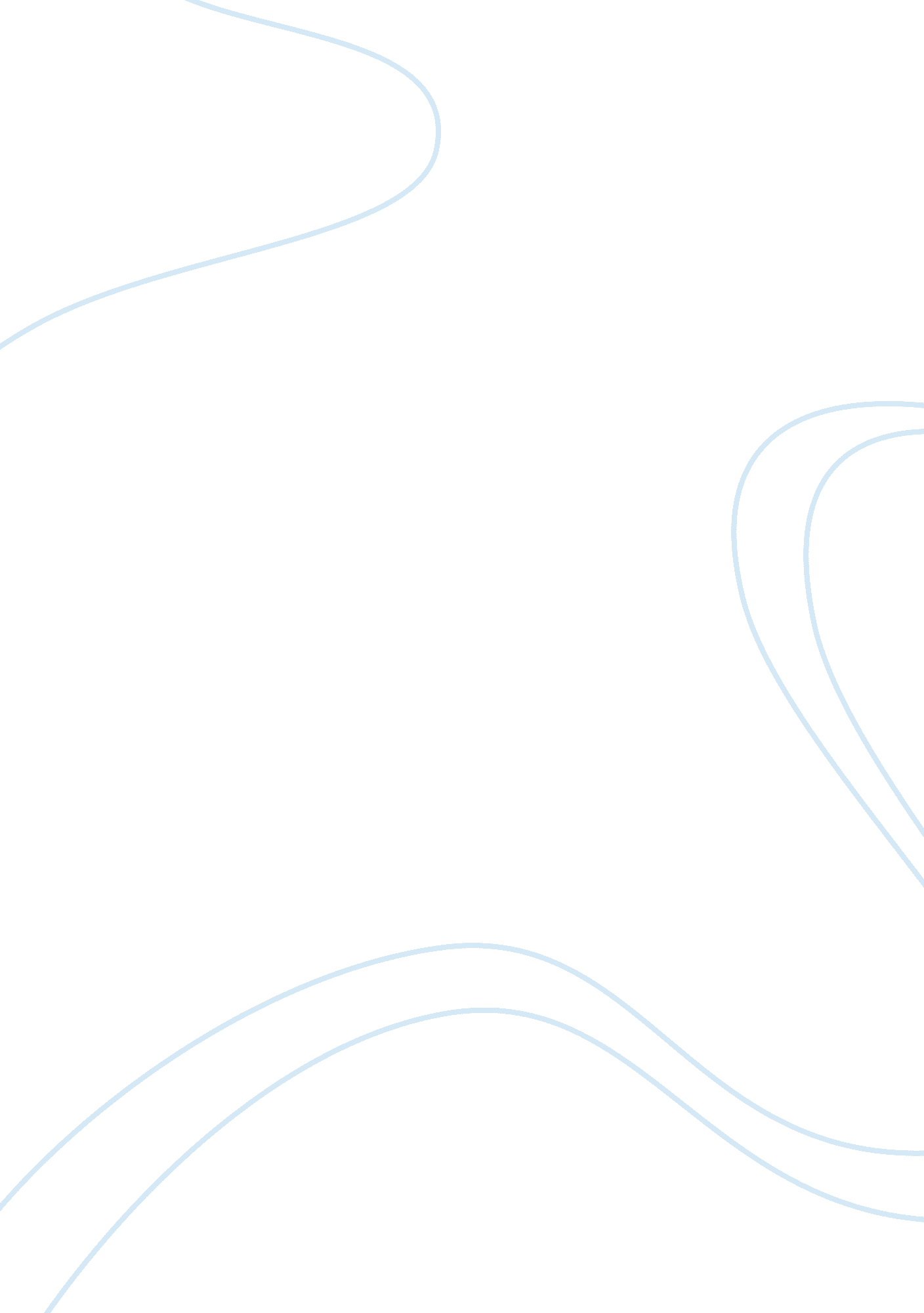 Where more priority dates, the priority date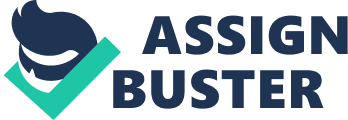 Where the complete specification has been filed in pursuance of a further application made by virtue of sub-section (1) of section 16 and the claim is fairly based on the matter disclosed in any of the earlier specifications, provisional or complete, as the case may be, the priority date of that claim shall be the date of the filing of that specification which the matter was first disclosed. Where, under the foregoing provision of this section, any claim of a complete specification would, but for the provisions of this sub-section, have two or more priority dates, the priority date of that claim shall be the earlier or earliest of those dates. A claim in a complete specification of a patent shall not be invalid by reason only of the publication or use of the invention so far as claimed in that claim on or after the priority date of such claim; or the grant of another patent which claims the invention, so far as claimed in the first mentioned claim, in a claim of the same or a later priority date. 